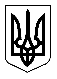 УкраїнаМЕНСЬКА  МІСЬКА   РАДАМенського району Чернігівської області(сорок друга сесія сьомого скликання)РІШЕННЯ26 серпня 2020 року	№ 410Про надання дозволу на розроблення проекту землеустрою щодо відведення земельної ділянки по наданню у приватну власність для будівництва індивідуального гаража гр. Коротаєву А.М.Розглянувши звернення гр. Коротаєва А.М., щодо надання дозволу на виготовлення проекту землеустрою щодо відведення земельної ділянки по передачі у приватну власність площею орієнтовно 0,01 га, для будівництва індивідуального гаража за адресою м. Мена, вул. Корольова враховуючи подані документи, рішення виконавчого комітету від 24 лютого 1984 року за № 29 на дозвіл на будівництво тимчасового металевого гаража керуючись ст. ст. 12, 116, 118, 121 Земельного кодексу України зі змінами та доповненнями, ст. 26 Закону України «Про місцеве самоврядування в Україні», Менська міська рада В И Р І Ш И Л А :1. Відмовити у наданні дозволу гр. Каратаєву Анатолію Михайловичу на виготовлення проекту землеустрою щодо відведення земельної ділянки по передачі у приватну власність площею орієнтовно 0,01 га, для будівництва індивідуального гаража за адресою м. Мена, вул. Корольова у зв'язку з відсутністю детального плану.2. Контроль за виконанням рішення покласти на постійну комісію з питань містобудування, будівництва, земельних відносин та охорони природи, згідно до регламенту роботи Менської міської ради сьомого скликання.Міський голова							Г.А. Примаков